      Castlemaine Primary School ________________________________________________________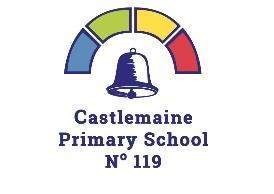 Parent Disputes Policy________________________________________________________Help for non-English speakers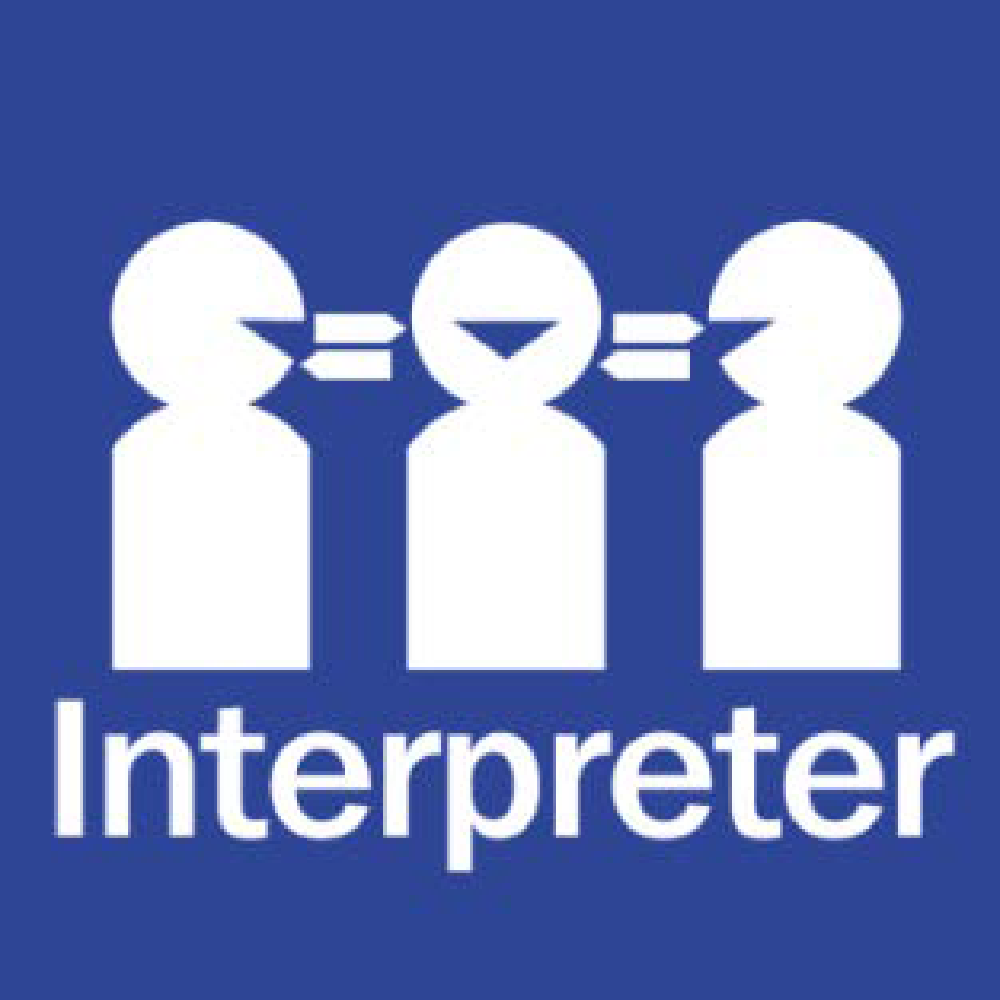 If you need help to understand the information in this policy, please contact Castlemaine Primary School on 03 5472 1452 or castlemaine.ps@education.vic.gov.au PURPOSEThe purpose of this policy is to explain to the Castlemaine Primary School community how our school will approach disputes that may arise between parents in relation to decisions about a student’s education.SCOPECastlemaine Primary School acknowledges and welcomes all family structures and parenting arrangements, including single parents, step-parents, same-sex parents, co-parents, and informal carers. We also recognise that parents and carers play an invaluable role in a child’s learning and well-being by being actively involved in school life.While acknowledging that a range of people may be involved in providing care for students at our school, this policy only relates to disputes between a student’s parents or persons with parental responsibility under a court order. Informal carersCastlemaine Primary School understands that there may be families in our school community where students are being cared for by a relative or other adult, rather than their parents. In these circumstances, in order to allow these carers to work with Castlemaine Primary School and make decisions about the student’s education, we may ask carers to complete an Informal Carer Statutory Declaration Form. This is a written statement that sets out the care arrangements for the child. Generally, an informal carer who has provided the school with a completed Informal Carer Statutory Declaration may make school-based decisions for the student and may access school information ordinarily provided to a parent.  POLICYDecision-making and parental responsibility Parental responsibility is defined as all of the duties, powers, responsibilities, and authority, which, by law, parents have in relation to their children. Each parent of a child under 18 years of age has parental responsibility for his or her child unless this responsibility is varied by a court order or parenting plan.When a decision relates to a major long-term issue for a student, Castlemaine Primary School will generally seek to approach both parents or those who have parental responsibility, in relation to that decision (where those parents are known to and are in contact with the school). For day-to-day decisions, Castlemaine Primary School will generally approach the person with whom the student is living with or residing with on that day. Parents can find more guidance on how the school will manage decision-making for students in the Department’s policy on ‘Decision-Making Responsibilities for Students’.Family Law Act Orders and Care ArrangementsParents are responsible for providing Castlemaine Primary School with up-to-date information and documentation relating to:Family Law Act Ordersparenting plans informal arrangements that are in place in respect of students at our schoolIt is not the responsibility of school staff to monitor or enforce Family Law Act Orders (or other parenting or care arrangements) for students. Intervention Orders Castlemaine Primary School understands that some families may have Family Violence Intervention Orders in place.Parents are responsible for providing Castlemaine Primary School with up-to-date information and documentation relating to Intervention Orders and should contact the Principal to discuss how staff can best support students in these circumstances. Should your Intervention Order be changed or varied, it is important that you inform the Principal and provide any updated documentation.Department policy states that breaches of Intervention Orders should be reported to Victoria Police. Enrolment and transfer If parents who have equal shared parental responsibility disagree on the decision to enrol a student, Castlemaine Primary School may:defer admission and request that parents resolve their dispute and reach an agreement, orif failure to enrol the child or young person is likely to have an adverse effect on their education and wellbeing, Castlemaine Primary School may conditionally enrol the student and encourage the parents to resolve their dispute and reach an agreement.Collection Castlemaine Primary School understands that Family Law Act Orders or parenting plans will often include arrangements about which parent is to spend time with the children, and when.Generally, providing that both parents have shared parental responsibility, parents can collect their children from school. Whilst Castlemaine Primary School encourages parents to abide by Family Law Act Orders, school staff are not responsible for enforcing them. If a dispute between parents over the collection of a student happens at Castlemaine Primary School, generally, we will:encourage the parents to resolve their dispute away from schoolencourage parents to ensure the child’s attendance at school is not compromised as a result of the dispute over collectionwhere appropriate, move the student to a safe place away from the disputeask the disputing parties to leave the school grounds if the dispute is causing disruption or concern to the child or any other members of the school community if the dispute cannot be resolved, Castlemaine Primary School may contact Victoria Police and/or Child Protection. Visits during school hours We understand that there may occasionally be a reason why a parent or carer may want to speak to or see their child at school, during school hours. If there is a particular pressing or unavoidable issue that cannot wait until the end of the school day, we ask that parents or carers call the school office to make the request to speak to or see their child during school hours.We also ask that parents avoid arranging to visit their children at school wherever possible, as this can cause inappropriate disruptions to the school day. All parents or carers who visit our school during school hours, other than during usual school pick-up and drop-off times, are required to sign in as a visitor at the school office.Requests for information Parents are generally entitled to information ordinarily provided to parents, including school reports and newsletters. Parents seeking information that is not ordinarily provided to parents are encouraged to apply for access through the Freedom of Information process, or, if the information is sought for use in court proceedings, by issuing a subpoena. Freedom of Information requests should be directed to:	Manager – Freedom of Information Unit	Department of Education and Training	2 Treasury Place	EAST MELBOURNE VIC 3002	03 9637 3134	foi@education.vic.gov.auManaging disputesWhenever faced with a dispute between persons who are responsible for decision-making in relation to a child, staff at Castlemaine Primary School will seek to: avoid becoming involvedavoid attempting to determine the disputeact neutrally and not adopt sidesact in the best interests of the student involvedact in the best interests of the school communityCastlemaine Primary School encourages parents and carers to seek the assistance of the Family Relationship Centre or obtain independent legal advice if they are unable to reach an agreement about important decisions.COMMUNICATIONThis policy will be communicated to our school community in the following ways: Available publicly on our school’s website Hard copy available from school administration upon requestFURTHER INFORMATION AND RESOURCESthe Department’s Policy Advisory Library: Decision Making Responsibilities for StudentsRequests for Information About StudentsIntervention OrdersPOLICY REVIEW AND APPROVAL Policy last reviewed 16th November 2023Approved by Principal Next scheduled review date November 2024